Если Вас начинают сопровождать такие состояния, как постоянная хроническая усталость, плаксивость, подавленное настроение, раздражительность и беспричинная агрессия, потеря интереса к общению с ребенком, семьей, родственниками, друзьями, важно определить, есть ли у   Вас синдром эмоционального выгорания. Упражнение 1.  В этом может помочь работа с опросником.Экспресс оценка выгорания содержит 10 вопросов. На вопросы необходимо отвечать «да» или «нет».Количество положительных ответов подсчитайте.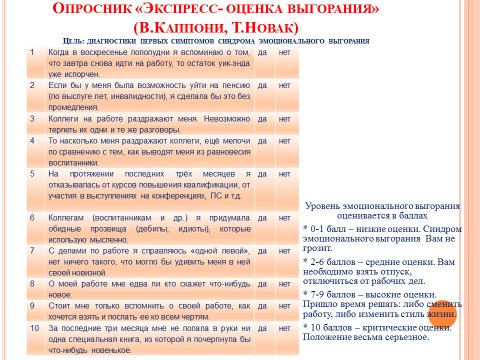  Уровень эмоционального выгорания оценивается в баллах. 0-1 балл – низкие оценки. Синдром эмоционального выгорания  Вам не грозит.2-6 баллов – средние оценки. Вам необходимо взять отпуск, отключиться от рабочих дел.7-9 баллов – высокие оценки. Пришло время решать: либо сменить работу, либо изменить стиль жизни.10 баллов – критические оценки. Положение весьма серьезное.Если Вы получили высокие баллы - это значит, что нервные клетки истощены, и для восстановления им нужен щадящий эмоциональный режим – покой, время, удовлетворение базовых потребностей во сне, в еде, в отдыхе, в одобрении.Упражнение 2.На формирование эмоционального выгорания оказывает влияние отсутствие жизненного баланса. Лучше понять себя Вам поможет техника «Колесо жизненного баланса».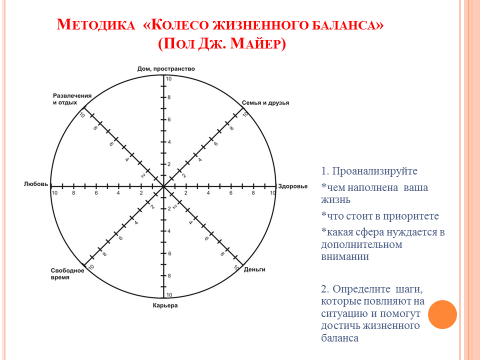 В кругу, который вы видите размещены различные сферы, составляющие нашу жизнь. Это семья, здоровье, карьера и другое. Рассмотрите их, проанализируйте и ответьте себе на вопросы.  *чем наполнена  Ваша жизнь*что стоит в приоритете*какая сфера нуждается в дополнительном внимании. Кода вы проанализируете эту часть вопросов, определите шаги, которые повлияют на ситуацию и помогут достичь жизненного баланса.Обращаю ваше внимание на значимость внутренних резервов родителя в    преодолении эмоционального выгорания, на том, что многое зависит от нас самих!Упражнение 3.Включите спокойную, расслабляющую музыку, примите удобную позу и расслабьте Ваше тело.  Кто желает, можете прикрыть глаза. Сделайте несколько глубоких вдохов и медленных выдохов…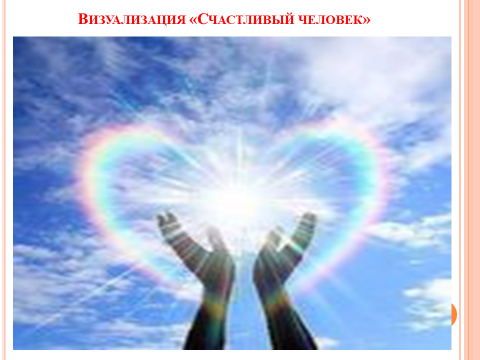  Пофантазируйте, что поменяется в Вашей жизни, если Вы станете счастливым человеком? Начните с себя. Представьте Ваш внешний образ…. Во что Вы одеты, какого цвета Ваша одежда, пахнете ли Вы туалетной водой, какой у Вас макияж (если он есть) и прическа, что Вы держите в руках?Попробуйте осознать, что происходит с Вашим телом, как располагаются стопы, руки, спина, какая у Вас фигура? Видите Вы себя стоя или сидя?Как Вы себя чувствуете, какие эмоции Вы испытываете в Вашем образе счастливого человека?...Затем переместите свой взгляд на свою семью. Посмотрите на мужа или жену, на детей…Как они выглядят, что они чувствуют, когда видят Вас в таком состоянии?Как это положительно отражается на их настроении, поступках, ощущениях?Попробуйте остаться в этой картине и «напитаться» теми позитивными изменениями, которые происходят…Вы можете вернуть свои чувства и отношения.Вы можете вернуть доверие и радость в семейные отношения.Вы все сможете! Вы не одни!А теперь медленно выходим из этого состояния…и возвращаемся в нашу комнату.